融合报道、应用创新参评作品推荐表作品标题全网独家！在元宇宙里吃火锅香吗全网独家！在元宇宙里吃火锅香吗全网独家！在元宇宙里吃火锅香吗全网独家！在元宇宙里吃火锅香吗全网独家！在元宇宙里吃火锅香吗全网独家！在元宇宙里吃火锅香吗参评项目融合报道融合报道融合报道融合报道融合报道主创人员程钰、马思、郑晨晓、陆浩婷、王钰、王浩程钰、马思、郑晨晓、陆浩婷、王钰、王浩程钰、马思、郑晨晓、陆浩婷、王钰、王浩程钰、马思、郑晨晓、陆浩婷、王钰、王浩程钰、马思、郑晨晓、陆浩婷、王钰、王浩程钰、马思、郑晨晓、陆浩婷、王钰、王浩编辑韩蕾、张春燕韩蕾、张春燕韩蕾、张春燕韩蕾、张春燕韩蕾、张春燕原创单位中国日报社中国日报社中国日报社中国日报社中国日报社中国日报社发布平台中国日报网中国日报网中国日报网中国日报网中国日报网发布日期2021年12月24日11时59分2021年12月24日11时59分2021年12月24日11时59分2021年12月24日11时59分2021年12月24日11时59分2021年12月24日11时59分2021年12月24日11时59分2021年12月24日11时59分2021年12月24日11时59分2021年12月24日11时59分2021年12月24日11时59分2021年12月24日11时59分作品链接和二维码https://cn.chinadaily.com.cn/a/202112/24/WS61c545a5a3107be4979fec9e.html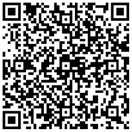 https://cn.chinadaily.com.cn/a/202112/24/WS61c545a5a3107be4979fec9e.htmlhttps://cn.chinadaily.com.cn/a/202112/24/WS61c545a5a3107be4979fec9e.htmlhttps://cn.chinadaily.com.cn/a/202112/24/WS61c545a5a3107be4979fec9e.htmlhttps://cn.chinadaily.com.cn/a/202112/24/WS61c545a5a3107be4979fec9e.htmlhttps://cn.chinadaily.com.cn/a/202112/24/WS61c545a5a3107be4979fec9e.htmlhttps://cn.chinadaily.com.cn/a/202112/24/WS61c545a5a3107be4979fec9e.htmlhttps://cn.chinadaily.com.cn/a/202112/24/WS61c545a5a3107be4979fec9e.htmlhttps://cn.chinadaily.com.cn/a/202112/24/WS61c545a5a3107be4979fec9e.htmlhttps://cn.chinadaily.com.cn/a/202112/24/WS61c545a5a3107be4979fec9e.htmlhttps://cn.chinadaily.com.cn/a/202112/24/WS61c545a5a3107be4979fec9e.htmlhttps://cn.chinadaily.com.cn/a/202112/24/WS61c545a5a3107be4979fec9e.html作品简介（含采编过程）数字经济已上升为国家战略，多次被写入政府工作报告。习近平总书记就数字经济发展发表过系列重要论述，他强调，一定要抓住数字经济发展的先机，抢占未来发展制高点。元宇宙作为数字经济的下一个增长点，在2021年备受国内外瞩目。在此背景下，中国日报社率先探索媒体和元宇宙结合的新形式，推出了第一个国内外主流媒体在元宇宙里的采访。作品采用“全媒体+高科技”形式，通过编程、3D建模、虚实互动等最新技术手段，搭建了中国日报社在元宇宙里的专属工作室。两位记者通过前往数字办公室等多个场景，与权威专家和虚拟人物进行采访、多维互动，在元宇宙里看报纸和视频、吃火锅和弹钢琴等，生动地描绘了元宇宙发展的基本形态，宣介了中国数字经济的飞速发展。作品在中国日报社网站、客户端、微博、公众号、抖音、Twitter等多个中英文平台发布，同时配发了阐述元宇宙发展和挑战的深度报纸稿件和漫画，在元宇宙里均有呈现，虚实结合，运用创新技术突出了核心内容。作品中英文平台总传播量高达2300万，一经推出便冲上微博热搜，引发网友热烈互动，超过3900人转发，4900余人点赞，不少网友都在评论中点赞这种主流媒体的创新形式，也有读者表达了对中国新一代数字经济发展的期待。数字经济已上升为国家战略，多次被写入政府工作报告。习近平总书记就数字经济发展发表过系列重要论述，他强调，一定要抓住数字经济发展的先机，抢占未来发展制高点。元宇宙作为数字经济的下一个增长点，在2021年备受国内外瞩目。在此背景下，中国日报社率先探索媒体和元宇宙结合的新形式，推出了第一个国内外主流媒体在元宇宙里的采访。作品采用“全媒体+高科技”形式，通过编程、3D建模、虚实互动等最新技术手段，搭建了中国日报社在元宇宙里的专属工作室。两位记者通过前往数字办公室等多个场景，与权威专家和虚拟人物进行采访、多维互动，在元宇宙里看报纸和视频、吃火锅和弹钢琴等，生动地描绘了元宇宙发展的基本形态，宣介了中国数字经济的飞速发展。作品在中国日报社网站、客户端、微博、公众号、抖音、Twitter等多个中英文平台发布，同时配发了阐述元宇宙发展和挑战的深度报纸稿件和漫画，在元宇宙里均有呈现，虚实结合，运用创新技术突出了核心内容。作品中英文平台总传播量高达2300万，一经推出便冲上微博热搜，引发网友热烈互动，超过3900人转发，4900余人点赞，不少网友都在评论中点赞这种主流媒体的创新形式，也有读者表达了对中国新一代数字经济发展的期待。数字经济已上升为国家战略，多次被写入政府工作报告。习近平总书记就数字经济发展发表过系列重要论述，他强调，一定要抓住数字经济发展的先机，抢占未来发展制高点。元宇宙作为数字经济的下一个增长点，在2021年备受国内外瞩目。在此背景下，中国日报社率先探索媒体和元宇宙结合的新形式，推出了第一个国内外主流媒体在元宇宙里的采访。作品采用“全媒体+高科技”形式，通过编程、3D建模、虚实互动等最新技术手段，搭建了中国日报社在元宇宙里的专属工作室。两位记者通过前往数字办公室等多个场景，与权威专家和虚拟人物进行采访、多维互动，在元宇宙里看报纸和视频、吃火锅和弹钢琴等，生动地描绘了元宇宙发展的基本形态，宣介了中国数字经济的飞速发展。作品在中国日报社网站、客户端、微博、公众号、抖音、Twitter等多个中英文平台发布，同时配发了阐述元宇宙发展和挑战的深度报纸稿件和漫画，在元宇宙里均有呈现，虚实结合，运用创新技术突出了核心内容。作品中英文平台总传播量高达2300万，一经推出便冲上微博热搜，引发网友热烈互动，超过3900人转发，4900余人点赞，不少网友都在评论中点赞这种主流媒体的创新形式，也有读者表达了对中国新一代数字经济发展的期待。数字经济已上升为国家战略，多次被写入政府工作报告。习近平总书记就数字经济发展发表过系列重要论述，他强调，一定要抓住数字经济发展的先机，抢占未来发展制高点。元宇宙作为数字经济的下一个增长点，在2021年备受国内外瞩目。在此背景下，中国日报社率先探索媒体和元宇宙结合的新形式，推出了第一个国内外主流媒体在元宇宙里的采访。作品采用“全媒体+高科技”形式，通过编程、3D建模、虚实互动等最新技术手段，搭建了中国日报社在元宇宙里的专属工作室。两位记者通过前往数字办公室等多个场景，与权威专家和虚拟人物进行采访、多维互动，在元宇宙里看报纸和视频、吃火锅和弹钢琴等，生动地描绘了元宇宙发展的基本形态，宣介了中国数字经济的飞速发展。作品在中国日报社网站、客户端、微博、公众号、抖音、Twitter等多个中英文平台发布，同时配发了阐述元宇宙发展和挑战的深度报纸稿件和漫画，在元宇宙里均有呈现，虚实结合，运用创新技术突出了核心内容。作品中英文平台总传播量高达2300万，一经推出便冲上微博热搜，引发网友热烈互动，超过3900人转发，4900余人点赞，不少网友都在评论中点赞这种主流媒体的创新形式，也有读者表达了对中国新一代数字经济发展的期待。数字经济已上升为国家战略，多次被写入政府工作报告。习近平总书记就数字经济发展发表过系列重要论述，他强调，一定要抓住数字经济发展的先机，抢占未来发展制高点。元宇宙作为数字经济的下一个增长点，在2021年备受国内外瞩目。在此背景下，中国日报社率先探索媒体和元宇宙结合的新形式，推出了第一个国内外主流媒体在元宇宙里的采访。作品采用“全媒体+高科技”形式，通过编程、3D建模、虚实互动等最新技术手段，搭建了中国日报社在元宇宙里的专属工作室。两位记者通过前往数字办公室等多个场景，与权威专家和虚拟人物进行采访、多维互动，在元宇宙里看报纸和视频、吃火锅和弹钢琴等，生动地描绘了元宇宙发展的基本形态，宣介了中国数字经济的飞速发展。作品在中国日报社网站、客户端、微博、公众号、抖音、Twitter等多个中英文平台发布，同时配发了阐述元宇宙发展和挑战的深度报纸稿件和漫画，在元宇宙里均有呈现，虚实结合，运用创新技术突出了核心内容。作品中英文平台总传播量高达2300万，一经推出便冲上微博热搜，引发网友热烈互动，超过3900人转发，4900余人点赞，不少网友都在评论中点赞这种主流媒体的创新形式，也有读者表达了对中国新一代数字经济发展的期待。数字经济已上升为国家战略，多次被写入政府工作报告。习近平总书记就数字经济发展发表过系列重要论述，他强调，一定要抓住数字经济发展的先机，抢占未来发展制高点。元宇宙作为数字经济的下一个增长点，在2021年备受国内外瞩目。在此背景下，中国日报社率先探索媒体和元宇宙结合的新形式，推出了第一个国内外主流媒体在元宇宙里的采访。作品采用“全媒体+高科技”形式，通过编程、3D建模、虚实互动等最新技术手段，搭建了中国日报社在元宇宙里的专属工作室。两位记者通过前往数字办公室等多个场景，与权威专家和虚拟人物进行采访、多维互动，在元宇宙里看报纸和视频、吃火锅和弹钢琴等，生动地描绘了元宇宙发展的基本形态，宣介了中国数字经济的飞速发展。作品在中国日报社网站、客户端、微博、公众号、抖音、Twitter等多个中英文平台发布，同时配发了阐述元宇宙发展和挑战的深度报纸稿件和漫画，在元宇宙里均有呈现，虚实结合，运用创新技术突出了核心内容。作品中英文平台总传播量高达2300万，一经推出便冲上微博热搜，引发网友热烈互动，超过3900人转发，4900余人点赞，不少网友都在评论中点赞这种主流媒体的创新形式，也有读者表达了对中国新一代数字经济发展的期待。数字经济已上升为国家战略，多次被写入政府工作报告。习近平总书记就数字经济发展发表过系列重要论述，他强调，一定要抓住数字经济发展的先机，抢占未来发展制高点。元宇宙作为数字经济的下一个增长点，在2021年备受国内外瞩目。在此背景下，中国日报社率先探索媒体和元宇宙结合的新形式，推出了第一个国内外主流媒体在元宇宙里的采访。作品采用“全媒体+高科技”形式，通过编程、3D建模、虚实互动等最新技术手段，搭建了中国日报社在元宇宙里的专属工作室。两位记者通过前往数字办公室等多个场景，与权威专家和虚拟人物进行采访、多维互动，在元宇宙里看报纸和视频、吃火锅和弹钢琴等，生动地描绘了元宇宙发展的基本形态，宣介了中国数字经济的飞速发展。作品在中国日报社网站、客户端、微博、公众号、抖音、Twitter等多个中英文平台发布，同时配发了阐述元宇宙发展和挑战的深度报纸稿件和漫画，在元宇宙里均有呈现，虚实结合，运用创新技术突出了核心内容。作品中英文平台总传播量高达2300万，一经推出便冲上微博热搜，引发网友热烈互动，超过3900人转发，4900余人点赞，不少网友都在评论中点赞这种主流媒体的创新形式，也有读者表达了对中国新一代数字经济发展的期待。数字经济已上升为国家战略，多次被写入政府工作报告。习近平总书记就数字经济发展发表过系列重要论述，他强调，一定要抓住数字经济发展的先机，抢占未来发展制高点。元宇宙作为数字经济的下一个增长点，在2021年备受国内外瞩目。在此背景下，中国日报社率先探索媒体和元宇宙结合的新形式，推出了第一个国内外主流媒体在元宇宙里的采访。作品采用“全媒体+高科技”形式，通过编程、3D建模、虚实互动等最新技术手段，搭建了中国日报社在元宇宙里的专属工作室。两位记者通过前往数字办公室等多个场景，与权威专家和虚拟人物进行采访、多维互动，在元宇宙里看报纸和视频、吃火锅和弹钢琴等，生动地描绘了元宇宙发展的基本形态，宣介了中国数字经济的飞速发展。作品在中国日报社网站、客户端、微博、公众号、抖音、Twitter等多个中英文平台发布，同时配发了阐述元宇宙发展和挑战的深度报纸稿件和漫画，在元宇宙里均有呈现，虚实结合，运用创新技术突出了核心内容。作品中英文平台总传播量高达2300万，一经推出便冲上微博热搜，引发网友热烈互动，超过3900人转发，4900余人点赞，不少网友都在评论中点赞这种主流媒体的创新形式，也有读者表达了对中国新一代数字经济发展的期待。数字经济已上升为国家战略，多次被写入政府工作报告。习近平总书记就数字经济发展发表过系列重要论述，他强调，一定要抓住数字经济发展的先机，抢占未来发展制高点。元宇宙作为数字经济的下一个增长点，在2021年备受国内外瞩目。在此背景下，中国日报社率先探索媒体和元宇宙结合的新形式，推出了第一个国内外主流媒体在元宇宙里的采访。作品采用“全媒体+高科技”形式，通过编程、3D建模、虚实互动等最新技术手段，搭建了中国日报社在元宇宙里的专属工作室。两位记者通过前往数字办公室等多个场景，与权威专家和虚拟人物进行采访、多维互动，在元宇宙里看报纸和视频、吃火锅和弹钢琴等，生动地描绘了元宇宙发展的基本形态，宣介了中国数字经济的飞速发展。作品在中国日报社网站、客户端、微博、公众号、抖音、Twitter等多个中英文平台发布，同时配发了阐述元宇宙发展和挑战的深度报纸稿件和漫画，在元宇宙里均有呈现，虚实结合，运用创新技术突出了核心内容。作品中英文平台总传播量高达2300万，一经推出便冲上微博热搜，引发网友热烈互动，超过3900人转发，4900余人点赞，不少网友都在评论中点赞这种主流媒体的创新形式，也有读者表达了对中国新一代数字经济发展的期待。数字经济已上升为国家战略，多次被写入政府工作报告。习近平总书记就数字经济发展发表过系列重要论述，他强调，一定要抓住数字经济发展的先机，抢占未来发展制高点。元宇宙作为数字经济的下一个增长点，在2021年备受国内外瞩目。在此背景下，中国日报社率先探索媒体和元宇宙结合的新形式，推出了第一个国内外主流媒体在元宇宙里的采访。作品采用“全媒体+高科技”形式，通过编程、3D建模、虚实互动等最新技术手段，搭建了中国日报社在元宇宙里的专属工作室。两位记者通过前往数字办公室等多个场景，与权威专家和虚拟人物进行采访、多维互动，在元宇宙里看报纸和视频、吃火锅和弹钢琴等，生动地描绘了元宇宙发展的基本形态，宣介了中国数字经济的飞速发展。作品在中国日报社网站、客户端、微博、公众号、抖音、Twitter等多个中英文平台发布，同时配发了阐述元宇宙发展和挑战的深度报纸稿件和漫画，在元宇宙里均有呈现，虚实结合，运用创新技术突出了核心内容。作品中英文平台总传播量高达2300万，一经推出便冲上微博热搜，引发网友热烈互动，超过3900人转发，4900余人点赞，不少网友都在评论中点赞这种主流媒体的创新形式，也有读者表达了对中国新一代数字经济发展的期待。数字经济已上升为国家战略，多次被写入政府工作报告。习近平总书记就数字经济发展发表过系列重要论述，他强调，一定要抓住数字经济发展的先机，抢占未来发展制高点。元宇宙作为数字经济的下一个增长点，在2021年备受国内外瞩目。在此背景下，中国日报社率先探索媒体和元宇宙结合的新形式，推出了第一个国内外主流媒体在元宇宙里的采访。作品采用“全媒体+高科技”形式，通过编程、3D建模、虚实互动等最新技术手段，搭建了中国日报社在元宇宙里的专属工作室。两位记者通过前往数字办公室等多个场景，与权威专家和虚拟人物进行采访、多维互动，在元宇宙里看报纸和视频、吃火锅和弹钢琴等，生动地描绘了元宇宙发展的基本形态，宣介了中国数字经济的飞速发展。作品在中国日报社网站、客户端、微博、公众号、抖音、Twitter等多个中英文平台发布，同时配发了阐述元宇宙发展和挑战的深度报纸稿件和漫画，在元宇宙里均有呈现，虚实结合，运用创新技术突出了核心内容。作品中英文平台总传播量高达2300万，一经推出便冲上微博热搜，引发网友热烈互动，超过3900人转发，4900余人点赞，不少网友都在评论中点赞这种主流媒体的创新形式，也有读者表达了对中国新一代数字经济发展的期待。数字经济已上升为国家战略，多次被写入政府工作报告。习近平总书记就数字经济发展发表过系列重要论述，他强调，一定要抓住数字经济发展的先机，抢占未来发展制高点。元宇宙作为数字经济的下一个增长点，在2021年备受国内外瞩目。在此背景下，中国日报社率先探索媒体和元宇宙结合的新形式，推出了第一个国内外主流媒体在元宇宙里的采访。作品采用“全媒体+高科技”形式，通过编程、3D建模、虚实互动等最新技术手段，搭建了中国日报社在元宇宙里的专属工作室。两位记者通过前往数字办公室等多个场景，与权威专家和虚拟人物进行采访、多维互动，在元宇宙里看报纸和视频、吃火锅和弹钢琴等，生动地描绘了元宇宙发展的基本形态，宣介了中国数字经济的飞速发展。作品在中国日报社网站、客户端、微博、公众号、抖音、Twitter等多个中英文平台发布，同时配发了阐述元宇宙发展和挑战的深度报纸稿件和漫画，在元宇宙里均有呈现，虚实结合，运用创新技术突出了核心内容。作品中英文平台总传播量高达2300万，一经推出便冲上微博热搜，引发网友热烈互动，超过3900人转发，4900余人点赞，不少网友都在评论中点赞这种主流媒体的创新形式，也有读者表达了对中国新一代数字经济发展的期待。社会效果作品原创微博话题阅读量高达5393万次，登上当日微博热搜，仅微博平台就被国内近30家主流媒体和科技类媒体转发和讨论，二次传播互动量过千万。同时跻身当日科技数码榜第3名，是主流媒体中唯一入选的视频，体现了主流媒体在垂直科技领域报道的专业性。借力两位“90后”记者简单通俗的语言和轻松有趣的采访，主旋律题材挺进青年主战场，进一步触达了青年受众，引发了大家对于元宇宙的热烈讨论。有网友表示“这个形式看起来很有趣，中国日报勇于尝试，点个赞”、“这个视频让我对中国数字经济发展有了新期待”、“什么时候能在元宇宙里打卡上班？”、“真不错，用亲身体验告诉大家元宇宙长啥样”等。作品原创微博话题阅读量高达5393万次，登上当日微博热搜，仅微博平台就被国内近30家主流媒体和科技类媒体转发和讨论，二次传播互动量过千万。同时跻身当日科技数码榜第3名，是主流媒体中唯一入选的视频，体现了主流媒体在垂直科技领域报道的专业性。借力两位“90后”记者简单通俗的语言和轻松有趣的采访，主旋律题材挺进青年主战场，进一步触达了青年受众，引发了大家对于元宇宙的热烈讨论。有网友表示“这个形式看起来很有趣，中国日报勇于尝试，点个赞”、“这个视频让我对中国数字经济发展有了新期待”、“什么时候能在元宇宙里打卡上班？”、“真不错，用亲身体验告诉大家元宇宙长啥样”等。作品原创微博话题阅读量高达5393万次，登上当日微博热搜，仅微博平台就被国内近30家主流媒体和科技类媒体转发和讨论，二次传播互动量过千万。同时跻身当日科技数码榜第3名，是主流媒体中唯一入选的视频，体现了主流媒体在垂直科技领域报道的专业性。借力两位“90后”记者简单通俗的语言和轻松有趣的采访，主旋律题材挺进青年主战场，进一步触达了青年受众，引发了大家对于元宇宙的热烈讨论。有网友表示“这个形式看起来很有趣，中国日报勇于尝试，点个赞”、“这个视频让我对中国数字经济发展有了新期待”、“什么时候能在元宇宙里打卡上班？”、“真不错，用亲身体验告诉大家元宇宙长啥样”等。作品原创微博话题阅读量高达5393万次，登上当日微博热搜，仅微博平台就被国内近30家主流媒体和科技类媒体转发和讨论，二次传播互动量过千万。同时跻身当日科技数码榜第3名，是主流媒体中唯一入选的视频，体现了主流媒体在垂直科技领域报道的专业性。借力两位“90后”记者简单通俗的语言和轻松有趣的采访，主旋律题材挺进青年主战场，进一步触达了青年受众，引发了大家对于元宇宙的热烈讨论。有网友表示“这个形式看起来很有趣，中国日报勇于尝试，点个赞”、“这个视频让我对中国数字经济发展有了新期待”、“什么时候能在元宇宙里打卡上班？”、“真不错，用亲身体验告诉大家元宇宙长啥样”等。作品原创微博话题阅读量高达5393万次，登上当日微博热搜，仅微博平台就被国内近30家主流媒体和科技类媒体转发和讨论，二次传播互动量过千万。同时跻身当日科技数码榜第3名，是主流媒体中唯一入选的视频，体现了主流媒体在垂直科技领域报道的专业性。借力两位“90后”记者简单通俗的语言和轻松有趣的采访，主旋律题材挺进青年主战场，进一步触达了青年受众，引发了大家对于元宇宙的热烈讨论。有网友表示“这个形式看起来很有趣，中国日报勇于尝试，点个赞”、“这个视频让我对中国数字经济发展有了新期待”、“什么时候能在元宇宙里打卡上班？”、“真不错，用亲身体验告诉大家元宇宙长啥样”等。作品原创微博话题阅读量高达5393万次，登上当日微博热搜，仅微博平台就被国内近30家主流媒体和科技类媒体转发和讨论，二次传播互动量过千万。同时跻身当日科技数码榜第3名，是主流媒体中唯一入选的视频，体现了主流媒体在垂直科技领域报道的专业性。借力两位“90后”记者简单通俗的语言和轻松有趣的采访，主旋律题材挺进青年主战场，进一步触达了青年受众，引发了大家对于元宇宙的热烈讨论。有网友表示“这个形式看起来很有趣，中国日报勇于尝试，点个赞”、“这个视频让我对中国数字经济发展有了新期待”、“什么时候能在元宇宙里打卡上班？”、“真不错，用亲身体验告诉大家元宇宙长啥样”等。作品原创微博话题阅读量高达5393万次，登上当日微博热搜，仅微博平台就被国内近30家主流媒体和科技类媒体转发和讨论，二次传播互动量过千万。同时跻身当日科技数码榜第3名，是主流媒体中唯一入选的视频，体现了主流媒体在垂直科技领域报道的专业性。借力两位“90后”记者简单通俗的语言和轻松有趣的采访，主旋律题材挺进青年主战场，进一步触达了青年受众，引发了大家对于元宇宙的热烈讨论。有网友表示“这个形式看起来很有趣，中国日报勇于尝试，点个赞”、“这个视频让我对中国数字经济发展有了新期待”、“什么时候能在元宇宙里打卡上班？”、“真不错，用亲身体验告诉大家元宇宙长啥样”等。作品原创微博话题阅读量高达5393万次，登上当日微博热搜，仅微博平台就被国内近30家主流媒体和科技类媒体转发和讨论，二次传播互动量过千万。同时跻身当日科技数码榜第3名，是主流媒体中唯一入选的视频，体现了主流媒体在垂直科技领域报道的专业性。借力两位“90后”记者简单通俗的语言和轻松有趣的采访，主旋律题材挺进青年主战场，进一步触达了青年受众，引发了大家对于元宇宙的热烈讨论。有网友表示“这个形式看起来很有趣，中国日报勇于尝试，点个赞”、“这个视频让我对中国数字经济发展有了新期待”、“什么时候能在元宇宙里打卡上班？”、“真不错，用亲身体验告诉大家元宇宙长啥样”等。作品原创微博话题阅读量高达5393万次，登上当日微博热搜，仅微博平台就被国内近30家主流媒体和科技类媒体转发和讨论，二次传播互动量过千万。同时跻身当日科技数码榜第3名，是主流媒体中唯一入选的视频，体现了主流媒体在垂直科技领域报道的专业性。借力两位“90后”记者简单通俗的语言和轻松有趣的采访，主旋律题材挺进青年主战场，进一步触达了青年受众，引发了大家对于元宇宙的热烈讨论。有网友表示“这个形式看起来很有趣，中国日报勇于尝试，点个赞”、“这个视频让我对中国数字经济发展有了新期待”、“什么时候能在元宇宙里打卡上班？”、“真不错，用亲身体验告诉大家元宇宙长啥样”等。作品原创微博话题阅读量高达5393万次，登上当日微博热搜，仅微博平台就被国内近30家主流媒体和科技类媒体转发和讨论，二次传播互动量过千万。同时跻身当日科技数码榜第3名，是主流媒体中唯一入选的视频，体现了主流媒体在垂直科技领域报道的专业性。借力两位“90后”记者简单通俗的语言和轻松有趣的采访，主旋律题材挺进青年主战场，进一步触达了青年受众，引发了大家对于元宇宙的热烈讨论。有网友表示“这个形式看起来很有趣，中国日报勇于尝试，点个赞”、“这个视频让我对中国数字经济发展有了新期待”、“什么时候能在元宇宙里打卡上班？”、“真不错，用亲身体验告诉大家元宇宙长啥样”等。作品原创微博话题阅读量高达5393万次，登上当日微博热搜，仅微博平台就被国内近30家主流媒体和科技类媒体转发和讨论，二次传播互动量过千万。同时跻身当日科技数码榜第3名，是主流媒体中唯一入选的视频，体现了主流媒体在垂直科技领域报道的专业性。借力两位“90后”记者简单通俗的语言和轻松有趣的采访，主旋律题材挺进青年主战场，进一步触达了青年受众，引发了大家对于元宇宙的热烈讨论。有网友表示“这个形式看起来很有趣，中国日报勇于尝试，点个赞”、“这个视频让我对中国数字经济发展有了新期待”、“什么时候能在元宇宙里打卡上班？”、“真不错，用亲身体验告诉大家元宇宙长啥样”等。作品原创微博话题阅读量高达5393万次，登上当日微博热搜，仅微博平台就被国内近30家主流媒体和科技类媒体转发和讨论，二次传播互动量过千万。同时跻身当日科技数码榜第3名，是主流媒体中唯一入选的视频，体现了主流媒体在垂直科技领域报道的专业性。借力两位“90后”记者简单通俗的语言和轻松有趣的采访，主旋律题材挺进青年主战场，进一步触达了青年受众，引发了大家对于元宇宙的热烈讨论。有网友表示“这个形式看起来很有趣，中国日报勇于尝试，点个赞”、“这个视频让我对中国数字经济发展有了新期待”、“什么时候能在元宇宙里打卡上班？”、“真不错，用亲身体验告诉大家元宇宙长啥样”等。初评评语（推荐理由）2021年，元宇宙的概念初起，当时国内外几乎没有媒体在元宇宙里完成采访，所以这个作品具有一定首创性，是主流媒体对外讲好中国新经济故事的一次大胆尝试，同时激发了媒体行业对元宇宙的探索和想象。该作品主题鲜明，通过元宇宙里的采访，连接了虚拟和现实世界，巧妙地实现了内容和技术的平衡，利用“小切口”生动地描绘了元宇宙是什么、能干什么、目前面临的问题和挑战，展现了中国数字经济的最新进展，及时回应社会关切，取得了亮眼的传播效果。   签名：（加盖单位公章）2022年  月  日2021年，元宇宙的概念初起，当时国内外几乎没有媒体在元宇宙里完成采访，所以这个作品具有一定首创性，是主流媒体对外讲好中国新经济故事的一次大胆尝试，同时激发了媒体行业对元宇宙的探索和想象。该作品主题鲜明，通过元宇宙里的采访，连接了虚拟和现实世界，巧妙地实现了内容和技术的平衡，利用“小切口”生动地描绘了元宇宙是什么、能干什么、目前面临的问题和挑战，展现了中国数字经济的最新进展，及时回应社会关切，取得了亮眼的传播效果。   签名：（加盖单位公章）2022年  月  日2021年，元宇宙的概念初起，当时国内外几乎没有媒体在元宇宙里完成采访，所以这个作品具有一定首创性，是主流媒体对外讲好中国新经济故事的一次大胆尝试，同时激发了媒体行业对元宇宙的探索和想象。该作品主题鲜明，通过元宇宙里的采访，连接了虚拟和现实世界，巧妙地实现了内容和技术的平衡，利用“小切口”生动地描绘了元宇宙是什么、能干什么、目前面临的问题和挑战，展现了中国数字经济的最新进展，及时回应社会关切，取得了亮眼的传播效果。   签名：（加盖单位公章）2022年  月  日2021年，元宇宙的概念初起，当时国内外几乎没有媒体在元宇宙里完成采访，所以这个作品具有一定首创性，是主流媒体对外讲好中国新经济故事的一次大胆尝试，同时激发了媒体行业对元宇宙的探索和想象。该作品主题鲜明，通过元宇宙里的采访，连接了虚拟和现实世界，巧妙地实现了内容和技术的平衡，利用“小切口”生动地描绘了元宇宙是什么、能干什么、目前面临的问题和挑战，展现了中国数字经济的最新进展，及时回应社会关切，取得了亮眼的传播效果。   签名：（加盖单位公章）2022年  月  日2021年，元宇宙的概念初起，当时国内外几乎没有媒体在元宇宙里完成采访，所以这个作品具有一定首创性，是主流媒体对外讲好中国新经济故事的一次大胆尝试，同时激发了媒体行业对元宇宙的探索和想象。该作品主题鲜明，通过元宇宙里的采访，连接了虚拟和现实世界，巧妙地实现了内容和技术的平衡，利用“小切口”生动地描绘了元宇宙是什么、能干什么、目前面临的问题和挑战，展现了中国数字经济的最新进展，及时回应社会关切，取得了亮眼的传播效果。   签名：（加盖单位公章）2022年  月  日2021年，元宇宙的概念初起，当时国内外几乎没有媒体在元宇宙里完成采访，所以这个作品具有一定首创性，是主流媒体对外讲好中国新经济故事的一次大胆尝试，同时激发了媒体行业对元宇宙的探索和想象。该作品主题鲜明，通过元宇宙里的采访，连接了虚拟和现实世界，巧妙地实现了内容和技术的平衡，利用“小切口”生动地描绘了元宇宙是什么、能干什么、目前面临的问题和挑战，展现了中国数字经济的最新进展，及时回应社会关切，取得了亮眼的传播效果。   签名：（加盖单位公章）2022年  月  日2021年，元宇宙的概念初起，当时国内外几乎没有媒体在元宇宙里完成采访，所以这个作品具有一定首创性，是主流媒体对外讲好中国新经济故事的一次大胆尝试，同时激发了媒体行业对元宇宙的探索和想象。该作品主题鲜明，通过元宇宙里的采访，连接了虚拟和现实世界，巧妙地实现了内容和技术的平衡，利用“小切口”生动地描绘了元宇宙是什么、能干什么、目前面临的问题和挑战，展现了中国数字经济的最新进展，及时回应社会关切，取得了亮眼的传播效果。   签名：（加盖单位公章）2022年  月  日2021年，元宇宙的概念初起，当时国内外几乎没有媒体在元宇宙里完成采访，所以这个作品具有一定首创性，是主流媒体对外讲好中国新经济故事的一次大胆尝试，同时激发了媒体行业对元宇宙的探索和想象。该作品主题鲜明，通过元宇宙里的采访，连接了虚拟和现实世界，巧妙地实现了内容和技术的平衡，利用“小切口”生动地描绘了元宇宙是什么、能干什么、目前面临的问题和挑战，展现了中国数字经济的最新进展，及时回应社会关切，取得了亮眼的传播效果。   签名：（加盖单位公章）2022年  月  日2021年，元宇宙的概念初起，当时国内外几乎没有媒体在元宇宙里完成采访，所以这个作品具有一定首创性，是主流媒体对外讲好中国新经济故事的一次大胆尝试，同时激发了媒体行业对元宇宙的探索和想象。该作品主题鲜明，通过元宇宙里的采访，连接了虚拟和现实世界，巧妙地实现了内容和技术的平衡，利用“小切口”生动地描绘了元宇宙是什么、能干什么、目前面临的问题和挑战，展现了中国数字经济的最新进展，及时回应社会关切，取得了亮眼的传播效果。   签名：（加盖单位公章）2022年  月  日2021年，元宇宙的概念初起，当时国内外几乎没有媒体在元宇宙里完成采访，所以这个作品具有一定首创性，是主流媒体对外讲好中国新经济故事的一次大胆尝试，同时激发了媒体行业对元宇宙的探索和想象。该作品主题鲜明，通过元宇宙里的采访，连接了虚拟和现实世界，巧妙地实现了内容和技术的平衡，利用“小切口”生动地描绘了元宇宙是什么、能干什么、目前面临的问题和挑战，展现了中国数字经济的最新进展，及时回应社会关切，取得了亮眼的传播效果。   签名：（加盖单位公章）2022年  月  日2021年，元宇宙的概念初起，当时国内外几乎没有媒体在元宇宙里完成采访，所以这个作品具有一定首创性，是主流媒体对外讲好中国新经济故事的一次大胆尝试，同时激发了媒体行业对元宇宙的探索和想象。该作品主题鲜明，通过元宇宙里的采访，连接了虚拟和现实世界，巧妙地实现了内容和技术的平衡，利用“小切口”生动地描绘了元宇宙是什么、能干什么、目前面临的问题和挑战，展现了中国数字经济的最新进展，及时回应社会关切，取得了亮眼的传播效果。   签名：（加盖单位公章）2022年  月  日2021年，元宇宙的概念初起，当时国内外几乎没有媒体在元宇宙里完成采访，所以这个作品具有一定首创性，是主流媒体对外讲好中国新经济故事的一次大胆尝试，同时激发了媒体行业对元宇宙的探索和想象。该作品主题鲜明，通过元宇宙里的采访，连接了虚拟和现实世界，巧妙地实现了内容和技术的平衡，利用“小切口”生动地描绘了元宇宙是什么、能干什么、目前面临的问题和挑战，展现了中国数字经济的最新进展，及时回应社会关切，取得了亮眼的传播效果。   签名：（加盖单位公章）2022年  月  日联系人程钰程钰邮箱邮箱chengyu@chinadaily.com.cnchengyu@chinadaily.com.cnchengyu@chinadaily.com.cnchengyu@chinadaily.com.cnchengyu@chinadaily.com.cn手机1881098206618810982066地址北京市朝阳区惠新东街15号北京市朝阳区惠新东街15号北京市朝阳区惠新东街15号北京市朝阳区惠新东街15号北京市朝阳区惠新东街15号北京市朝阳区惠新东街15号北京市朝阳区惠新东街15号北京市朝阳区惠新东街15号北京市朝阳区惠新东街15号邮编100029100029以下仅自荐、他荐参评作品填写以下仅自荐、他荐参评作品填写以下仅自荐、他荐参评作品填写以下仅自荐、他荐参评作品填写以下仅自荐、他荐参评作品填写以下仅自荐、他荐参评作品填写以下仅自荐、他荐参评作品填写以下仅自荐、他荐参评作品填写以下仅自荐、他荐参评作品填写以下仅自荐、他荐参评作品填写以下仅自荐、他荐参评作品填写以下仅自荐、他荐参评作品填写以下仅自荐、他荐参评作品填写自荐作品所获奖项名称自荐作品所获奖项名称填报说明：省部级或中央主要新闻单位年度二等奖及以上新闻作品奖项填报说明：省部级或中央主要新闻单位年度二等奖及以上新闻作品奖项填报说明：省部级或中央主要新闻单位年度二等奖及以上新闻作品奖项填报说明：省部级或中央主要新闻单位年度二等奖及以上新闻作品奖项填报说明：省部级或中央主要新闻单位年度二等奖及以上新闻作品奖项填报说明：省部级或中央主要新闻单位年度二等奖及以上新闻作品奖项填报说明：省部级或中央主要新闻单位年度二等奖及以上新闻作品奖项填报说明：省部级或中央主要新闻单位年度二等奖及以上新闻作品奖项填报说明：省部级或中央主要新闻单位年度二等奖及以上新闻作品奖项填报说明：省部级或中央主要新闻单位年度二等奖及以上新闻作品奖项填报说明：省部级或中央主要新闻单位年度二等奖及以上新闻作品奖项推荐人姓名推荐人姓名单位及职称单位及职称电话电话电话推荐人姓名推荐人姓名单位及职称单位及职称电话电话电话联系人姓名联系人姓名手机手机电话电话电话推荐理由及推荐人意见推荐理由及推荐人意见推荐人（两人）签名：自荐、他荐人签名：（单位自荐、他荐的，由单位负责人签名并加盖单位公章）2022年  月  日2022年  月  日推荐人（两人）签名：自荐、他荐人签名：（单位自荐、他荐的，由单位负责人签名并加盖单位公章）2022年  月  日2022年  月  日推荐人（两人）签名：自荐、他荐人签名：（单位自荐、他荐的，由单位负责人签名并加盖单位公章）2022年  月  日2022年  月  日推荐人（两人）签名：自荐、他荐人签名：（单位自荐、他荐的，由单位负责人签名并加盖单位公章）2022年  月  日2022年  月  日推荐人（两人）签名：自荐、他荐人签名：（单位自荐、他荐的，由单位负责人签名并加盖单位公章）2022年  月  日2022年  月  日推荐人（两人）签名：自荐、他荐人签名：（单位自荐、他荐的，由单位负责人签名并加盖单位公章）2022年  月  日2022年  月  日推荐人（两人）签名：自荐、他荐人签名：（单位自荐、他荐的，由单位负责人签名并加盖单位公章）2022年  月  日2022年  月  日推荐人（两人）签名：自荐、他荐人签名：（单位自荐、他荐的，由单位负责人签名并加盖单位公章）2022年  月  日2022年  月  日推荐人（两人）签名：自荐、他荐人签名：（单位自荐、他荐的，由单位负责人签名并加盖单位公章）2022年  月  日2022年  月  日推荐人（两人）签名：自荐、他荐人签名：（单位自荐、他荐的，由单位负责人签名并加盖单位公章）2022年  月  日2022年  月  日推荐人（两人）签名：自荐、他荐人签名：（单位自荐、他荐的，由单位负责人签名并加盖单位公章）2022年  月  日2022年  月  日审核单位意见审核单位意见填报说明：自荐、他荐人所在的省级记协、中央新闻单位、中国行业报协会等负责对作品政治方向、舆论导向、业务水平及报送材料审核把关并盖章确认。（加盖单位公章） 2022年  月  日填报说明：自荐、他荐人所在的省级记协、中央新闻单位、中国行业报协会等负责对作品政治方向、舆论导向、业务水平及报送材料审核把关并盖章确认。（加盖单位公章） 2022年  月  日填报说明：自荐、他荐人所在的省级记协、中央新闻单位、中国行业报协会等负责对作品政治方向、舆论导向、业务水平及报送材料审核把关并盖章确认。（加盖单位公章） 2022年  月  日填报说明：自荐、他荐人所在的省级记协、中央新闻单位、中国行业报协会等负责对作品政治方向、舆论导向、业务水平及报送材料审核把关并盖章确认。（加盖单位公章） 2022年  月  日填报说明：自荐、他荐人所在的省级记协、中央新闻单位、中国行业报协会等负责对作品政治方向、舆论导向、业务水平及报送材料审核把关并盖章确认。（加盖单位公章） 2022年  月  日填报说明：自荐、他荐人所在的省级记协、中央新闻单位、中国行业报协会等负责对作品政治方向、舆论导向、业务水平及报送材料审核把关并盖章确认。（加盖单位公章） 2022年  月  日填报说明：自荐、他荐人所在的省级记协、中央新闻单位、中国行业报协会等负责对作品政治方向、舆论导向、业务水平及报送材料审核把关并盖章确认。（加盖单位公章） 2022年  月  日填报说明：自荐、他荐人所在的省级记协、中央新闻单位、中国行业报协会等负责对作品政治方向、舆论导向、业务水平及报送材料审核把关并盖章确认。（加盖单位公章） 2022年  月  日填报说明：自荐、他荐人所在的省级记协、中央新闻单位、中国行业报协会等负责对作品政治方向、舆论导向、业务水平及报送材料审核把关并盖章确认。（加盖单位公章） 2022年  月  日填报说明：自荐、他荐人所在的省级记协、中央新闻单位、中国行业报协会等负责对作品政治方向、舆论导向、业务水平及报送材料审核把关并盖章确认。（加盖单位公章） 2022年  月  日填报说明：自荐、他荐人所在的省级记协、中央新闻单位、中国行业报协会等负责对作品政治方向、舆论导向、业务水平及报送材料审核把关并盖章确认。（加盖单位公章） 2022年  月  日